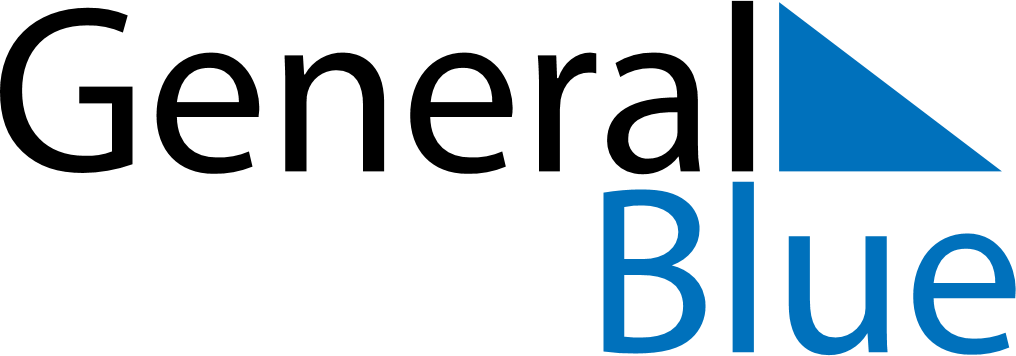 March 2022March 2022March 2022LesothoLesothoMondayTuesdayWednesdayThursdayFridaySaturdaySunday12345678910111213Moshoeshoe Day141516171819202122232425262728293031